山东省临沂卫生学校防疫物资采购项目竞争性谈判文件项目编号:SDGZCWZB2022031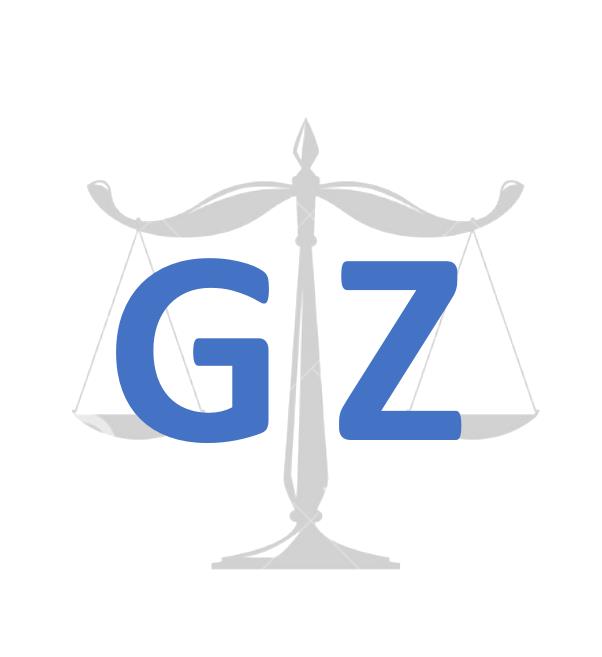 招标人：山东省临沂市卫生学校         招标代理人：山东工正建设项目管理有限公司日   期：2022 年 10 月目	录第一章 竞争性谈判公告第二章 投标人须知第三章 项目说明、要求及参数第四章 授予合同及参考范本第五章 附件竞争性谈判公告山东省临沂卫生学校防疫物资采购项目竞争性谈判公告一、招标人： 山东省临沂市卫生学校地 址：兰山区临西九路与聚才六路交汇处  联系方式：188 6690 0616招标代理机构：山东工正建设项目管理有限公司地 址：山东省临沂市兰山区通达路与北园路交汇处通达财富广场C厅4楼联系方式：苏工  0539-8952156    二、招标项目名称：山东省临沂卫生学校防疫物资采购项目三、招标项目编号：SDGZCWZB2022031四、采购内容及分包情况：五、获取谈判文件1、时间：2022年10月18日08时30分至2022年10月20日17时00分（北京时间，法定节假日除外)。2、地点：山东省临沂市兰山区通达路与北园路交汇处通达财富广场C厅4楼。3.方式：报名时携带以下资料前往山东工正建设项目管理有限公司（地址：山东省临沂市兰山区通达路与北园路交汇处通达财富广场C厅4楼）办理投标资格初审手续（初审合格不代表最终资格审查合格）并领取竞争性谈判文件。（1） 营业执照（副本原件查验、复印件留存）； （2） 法定代表人证明或法定代表人授权委托书及其劳务合同、身份证(原件查验、复印件留存)； （3）提供有效产品检测报告、合格证质量证明文件(原件查验、复印件留存)； （4）供应商若为制造商需提供国家认可的相关医疗器械生产资质证书；供应商若为代理商，需提供制造商出具的授权书原件（同一品牌同一型号产品只能由一家供应商参加）及医疗器械经营许可证（二类代理商）或医疗器械经营备案凭证（二类）(原件查验、复印件留存)； （5）提供在“信用中国”网站未被列入失信被执行人名单、重大税收违法案件当事人名单，“中国裁判文书网”无行贿犯罪记录证明（提供查询证明截图，加盖公章）； 以上资料审查原件，复印件须胶装成册（均加盖单位公章），并在封面上清楚注明“山东省临沂卫生学校防疫物资采购项目投标报名材料”字样及投标人名称并加盖公章，本次招标需提供2份报名材料。      售价300元/份。六、公告期限：2022年10月18日至2022年10月20日    七、递交投标文件时间及地点：1、时间：2022年10月21日14时00分至2022年10月21日14时30分（北京时间，法定节假日除外）。2、地点：山东省临沂市兰山区通达路与北园路交汇处通达财富广场C厅4楼山东工正建设项目管理有限公司会议室。八、谈判时间及地点：1、时间：2022 年10月21日14时30分。2、地点：山东省临沂市兰山区通达路与北园路交汇处通达财富广场C厅4楼山东工正建设项目管理有限公司会议室。九、采购项目联系方式：联系人：苏工              联系方式：0539-8952156    十、采购项目的用途、数量、简要技术要求等详见谈判文件。十一、发布公告的媒介：本次招标公告在中国采购与招标网（http://www.chinabidding.com.cn）和中国招标投标公共服务平台（http://www.cebpubservice.com/）上发布。第二章 投标人须知前 附 表备注：不管评审结果如何，投标人自行承担所有与参加报价有关的费用。投标人一旦参加本项目报价，即被认为接受了本谈判文件的所有条件和规定。一、总	则适用法律及范围本次采购及由本次采购产生的合同受中华人民共和国的相关法律、法规制约和保护。本次采购仅适用于第一章《竞争性谈判公告》中所叙述的项目。定义“招标人”系指山东省临沂市卫生学校。“招标代理机构”系指山东工正建设项目管理有限公司。“投标人”系指响应招标、参加投标竞争的法人或者其他组织。“谈判小组”系指由由招标人依法负责组织有关技术、经济方面的专家组成的临时组织。“成交投标人”系指由谈判小组对投标人综合评审后，评选出的对谈判文件做出实质性响应、综合竞争实力最优，取得与招标人签订合同资格的投标人。使用文字种类、计量单位及货币种类谈判文件、响应文件、招标代理机构与投标人之间有关招标投标所有书面形式（包括书面文字、电传、传真、电报，下同）的来往函件、记录等均应使用简体中文。除谈判文件中另有规定外，报价文件所使用的计量单位，均须采用中华人民共和国法定计量单位。谈判文件及报价文件中有关货币的数额表示全部以人民币计算。4.报价费用投标人应自行承担所有与参加报价有关的费用。不论报价的结果如何，招标人、招标代理机构在任何情况下均无义务和责任承担这些费用。合格的投标人本次招标不接受投标人以联合体形式投标。投标人必须满足本谈判文件第一章《竞争性谈判公告》中的相关要求。单位负责人为同一人或者存在直接控股、管理关系的不同投标人，不得参加同一合同项下的项目投标活动。投标人参加项目投标活动前三年内，在经营活动中没有重大违法记录。投标人应当遵守国家、山东省、临沂市有关的法律、法规和政策。谈判文件规定的其他情形。对列入失信被执行人、重大税收违法案件当事人名单、招标投标严重违法失信行为记录名单及其他不符合《中华人民共和国招标投标法》规定条件的投标人，应当拒绝其参与项目投标活动。报价有效期报价文件的有效期为自报价截止时间起 90 日。在此期间，凡符合谈判文件要求的报价文件均保持有效；投标人的报价文件将受谈判文件约束，如投标人被授予合同，投标人不得拒绝。原定报价有效期终止之前，若出现特殊情况，招标代理机构可以书面形式向投标人提出延长报价有效期的要求。投标人须以书面形式答复是否接受延长报价有效期的要求。接受延长报价有效期的投标人不允许修改其报价文件。投标保证金无需缴纳投标保证金。基础资料提供投标人确认招标代理机构提供的基础资料存在的缺项漏项或计算误差，应于谈判文件获取后开标截止日之前，以书面形式向招标代理机构提出。投标人未在规定的时间内对招标代理机构提供的基础资料提出异议，视为投标人已认可招标代理机构提供的资料包含了本项目所需的基础资料全部内容。二、谈判文件1.谈判文件的组成投标人应仔细检查谈判文件是否齐全，如有缺漏，请立即与招标代理机构联系解决。谈判文件包括下列内容：第一章	竞争性谈判公告第二章	投标人须知第三章	项目说明、要求第四章	授予合同第五章	履约验收第六章	附件投标人获取谈判文件后，应认真阅读谈判文件中所有的事项、格式、条款和规范等要求。如果投标人没有按照谈判文件要求和规定编制响应资料及提交全部资料，或者响应资料没有对谈判文件在各方面都做出实质性响应，其风险应由投标人承担；并根据有关条款规定， 其报价有可能被拒绝。除本须知内容外招标代理机构在报价截止时间前，在招标公告发布媒介发出的对谈判文件的澄清、修改、补充或变更通知、内容，均为谈判文件的组成部分，对投标人起约束作用。(一经网站发布就视为通知了所有获取同一谈判文件的投标人，并对其具有约束力。）2.谈判文件的澄清、修改、补充1）投标人若对谈判文件有任何疑问，应于获取谈判文件 1 日内以书面形式（加盖投标人单位公章， 否则不予答复）向招标代理机构提出澄清要求；若没有，视为投标人对谈判文件无任何疑义。招标代理机构对谈判文件获取截止时间前收到的任何澄清要求将以书面形式予以答复，答复中包括所问问题，但不包括问题的来源。2）在报价截止时间前，无论出于何种原因，招标代理机构均可主动地或在解答投标人提出的澄清问题时对谈判文件进行修改。3）谈判文件的修改、澄清、补充文件将在招标公告发布媒介上通知所有获取同一谈判文件的投标人，并对其具有约束力。请投标人在开标截止日前，务必查询网站信息，招标人不再另行通知。投标人应根据修改后的电子谈判文件制作投标文件。4）谈判文件的澄清、修改、补充等内容均以招标公告发布媒介通知明确的内容为准。当谈判文件、谈判文件的澄清、修改、补充等在同一内容的表述上不一致时，以最后发出的网上的通知为准（若在招标公告发布媒介发出通知，则视为所有投标人都已收到谈判文件的澄清、修改、补充等内容）。5）为使投标人编写响应资料时有充分的时间对谈判文件的澄清、修改、补充等内容进行研究，招标代理机构有权推迟提交响应资料截止时间，但至少应当在谈判文件要求提交响应资料的截止时间五日前，将变更时间通知所有谈判文件收受人，并将此变更在招标公告发布媒介通知所有获取同一谈判文件的投标人。（在招标公告发布媒介发出通知，则视为所有投标人都已收到谈判文件的澄清、修改、补充等内容）。6）自谈判文件发布至正式谈判前，投标人除就谈判文件问题与招标人进行咨询外，禁止以任何其他方式与招标人进行沟通接触，否则予以取消报价资格。3.答疑会和现场考察　　不组织。4.解释权本次采购的最终解释权归招标代理机构，当对一个问题有多种解释时以招标代理机构的书面解释为准。谈判文件未做须知明示，而又有相关法律、法规规定的，以涉及到的相关法律、法规的规定为依据处理。5.知识产权投标人应保证在本项目使用的任何产品和服务（包括部分使用）时，不会产生因第三方提出侵犯其专利权、商标权或其它知识产权而引起的法律和经济纠纷，如因专利权、商标权或其它知识产权而引起法律和经济纠纷，由投标人承担所有相关责任。招标人享有本项目实施过程中产生的知识成果及知识产权。投标人如欲在项目实施过程中采用自有知识成果，需在投标文件中声明，并提供相关知识产权证明文件。使用该知识成果后，投标人需提供开发接口和开发手册等技术文档， 并承诺提供无限期技术支持，招标人享有永久使用权。如采用投标人所不拥有的知识产权，则在投标报价中必须包括合法获取该知识产权的相关费用。6.谈判文件的约束力投标人一旦参加本项目报价，即被认为接受了本谈判文件的所有条件和规定。三、响应资料的编制1.响应资料的组成（1）投标人编制的响应资料必须符合有关法律、法规的要求。投标人应仔细阅读谈判文件的所有内容，按谈判文件的要求提供响应资料，并保证所提供的全部资料的真实性、准确性及完整性，以使其报价对谈判文件做出实质性响应。如投标人未能按谈判文件要求提交全部资料，或没有按照谈判文件要求做出实质性响应，谈判小组有权取消其评审资格。商务部分商务标书目录法定代表人或其授权人签署的投标函（格式见附件）；法定代表人授权委托书；如法定代表人投标，需提供法定代表人身份证明书（格式见附件）；谈判报价一览表（格式见附件）；商务偏离表（格式见附件）；资格证明文件：有效的营业执照、税务登记证、组织机构代码证（三证合一的只需提供更换后的具有社会信用代码的营业执照）；基本账户开户许可证或基本账户信息；参加项目投标活动前三年内，在经营活动中没有重大违法记录书面声明；提供有效产品检测报告、合格证质量证明文件； 供应商若为制造商需提供国家认可的相关医疗器械生产资质证书；供应商若为代理商，需提供制造商出具的授权书原件（同一品牌同一型号产品只能由一家供应商参加）、医疗器械经营许可证（二类代理商）或医疗器械经营备案凭证（二类）；提供在“信用中国”网站（www.creditchina.gov.cn）未被列入失信被执行人名单、重大税收违法案件当事人名单，“中国裁判文书网”无行贿犯罪记录证明；投标人认为需要提交的其它文件。在经营活动中没有重大违法记录的书面声明函（格式见附件）；信用记录承诺（格式见附件)；企业投标诚信承诺书（格式见附件)；   投标人基本情况表（格式见附件)；投标人投标资料真实性书面声明函（格式见附件)。  技术部分技术标书目录供应商自行编写的产品技术参数及介绍、项目实施方案、供货配送方案、保证项目实施措施等等有关技术资料（格式自拟）。                            2.响应资料格式（1）投标人应认真阅读谈判文件中所有的事项、格式、条款和规范等要求，按要求编制报价文件。未按要求提交全部资料或者响应资料没有对谈判文件的要求做出实质性响应，谈判小组有权据此对其做无效响应处理。（2）本次招标的防疫物资必须符合本招标文件要求，不得报与招标文件中要求不符的其他防疫物资，否则谈判小组有权据此对其做无效报价处理。（3）响应资料所提供的全部数据必须真实可靠。若响应资料填报的内容数据不详，或提供了虚假数据，谈判小组有权据此对其做无效响应处理。（4）投标人在响应资料及相关文件的签订、履行、通知等事项书面文件中的单位盖章、印章、公章等处均仅指与当事人名称全称相一致的标准公章，不得使用其他形式（如带有“专用章”等字样）的印章，非标准公章的须具有投标人对该非标准公章行使标准公章的授权； 否则谈判小组有权据此对其做无效报价处理。（5）未提供参考格式的，投标人自行设计表格及编写相关内容；电子响应资料中要求盖章的地方应加盖投标人公章。3.报价说明投标人应根据本谈判文件的要求、结合自身的实际情况进行报价，并且一次性报出不可更改的价格。4.响应资料份数和签署（1） 成交投标人应按照前附表须知要求，准备响应文件，需提供一式三份响应资料（一份正本、两份副本），每份响应资料须清楚地标明“正本”或“副本”字样。一旦正本和副本不符，以正本为准。     （2）在谈判文件要求签字的地方均由投标人法定代表人或其授权代理人签字，谈判文件要求盖章的地方应加盖投标人公章，详见投标人须知前附表四、响应资料的递交响应资料的密封和标记投标人应将投标文件正本和所有副本用密封袋密封，并在封口启封处加盖投标人单位公章。密封袋上应注明招标项目名称、项目编号及“请勿在2022年  月  日  :  分之前启封”的字样。密封袋格式详见附件，投标文件及U盘单独密封。如果投标文件未按要求装订和加写标记及密封，招标代理机构拒绝并原封退回，招标代理机构对误投或过早启封概不负责。对由此造成提前开封的投标文件，招标代理机构有权予以拒绝，并退回投标人。2.响应资料的递交投标人应按谈判文件第一章《谈判公告》中规定的时间、地点，于投标截止时间前提交响应资料。3.迟交的响应资料招标代理机构将拒绝并原封退回在规定的提交响应资料截止时间后送达的任何响应资料。4.响应资料的补充、修改和撤回投标人在递交响应资料后，在规定的提交响应资料截止时间前，可以以书面形式补充修改或撤回已提交的响应资料，但应以书面形式通知招标人，修改或撤回其响应资料。补充、修改的内容为其响应资料的组成部分。投标人对响应资料的补充、修改，应按本须知第二章第二条的规定进行编制和签署，并按本章第1条的规定进行密封、标记，同时还应在封套上加注“修改”字样。修改文件同样必须在提交响应资料截止时间前送达招标代理机构。在提交响应资料截止时间之后，投标人不得对其响应资料做任何实质性修改。在提交响应资料截止时间至招标代理机构在谈判文件中规定的报价有效期期满之间的这段时间内，投标人不得撤回其响应资料。五、报价、评审与成交1.开标会议一般规定1）招标代理机构将在谈判文件第一章《谈判公告》中规定的时间和地点组织开标会议。各  投标企业的法定代表人或授权委托代理人按时参与本项目开标活动。2）按照本谈判文件规定，同意撤回的报价文件将不予开封。3）开标会议时，将当众宣读各投标人报价文件中《谈判报价一览表》中的主要内容，以及其他详细内容，招标代理机构将做开标会议记录。2.响应资料的有效性谈判时，响应资料出现下列情形之一的，应当作为无效响应资料，不得进入评审：逾期送达或者未送达指定地点的。要求加盖公章处未加盖公章的。法律、法规及谈判文件规定的其它情况。招标代理机构将有效响应资料送谈判小组评审、比较。3.谈判小组开标会议后，招标代理机构将立即组织谈判小组进行评审。招标代理机构将根据本项目的特点依法组建谈判小组，其成员由有关技术、经济等方面的专家组成，成员人数为三人及以上单数；其中，技术、经济等方面的专家不得少于成员总数的三分之二。谈判小组独立开展工作，负责审议所有报价文件，并推荐成交候选人或直接确定成交投标人。4.评审过程的保密性开标会议后，直至向成交的投标人授予合同时止，凡是与审查、澄清、评价和比较报价的有关资料以及授标建议等，均不得向投标人及与评审无关的其他人员透露。5.评审原则客观性原则：谈判小组将严格按照谈判文件的要求，对投标人的响应资料进行认真评审；谈判小组对响应资料的评审仅依据响应资料本身，而不依据响应资料以外的任何因素。统一性原则：谈判小组将按照统一的原则和评审方法，用同一标准进行评审。独立性原则：评审工作在谈判小组内部独立进行，不受外界任何因素的干扰和影响。竞争性谈判小组成员对出具的评审意见承担个人责任。保密性原则：招标代理机构应当采取必要的措施，保证评审在严格保密的情况下进行。综合性原则：谈判小组将综合分析、评审投标人的各项指标，而不以单项指标的优劣评定出成交人。6. 评审方法:1）本次评审的标准和方法采用最低价评分法。满足谈判文件要求的投标人的最终报价由低到高排序，报价最低者为成交人（恶意报价导致低于成本价的除外）。商务标合理性评审：商务标开标后先由谈判小组对投标报价的合理性进行评审， 凡被谈判小组过半数的评审专家认定存有恶意抬高、压低投标报价、报价存在明显不平衡报价的以及发现串通投标等行为的，谈判小组对投标人进行质询，经质询后，仍然有超过半数的评标专家认定存有恶意抬高、压低投标报价(包括低于成本)、报价存在明显不平衡报价的以及发现串通投标等行为的，其商务标作废标处理。2）特殊情况下的评审方法如出现投标人达不到法定数量、全部落标、串通报价、报价超出项目控制价以及投标人互相诋毁，导致谈判小组无法评审时，谈判小组有权停止采购，否决所有报价，招标人有权改用其它采购方式进行采购。7.特别说明无论报价结果如何，招标人无向投标人解释其成交、未成交原因的义务。无论报价结果如何，投标人的响应资料均不退还。无论成交与否,已领取谈判文件的投标人对谈判文件负保密责任。合同的授予1.合同授予标准本项目的合同将授予按本招标文件第五章谈判报价、评审与成交中评审方法规定确定的成交人。2.成交通知书在报价有效期期满之前，招标代理机构将以书面形式向成交人发出《成交通知书》， 确认其报价已被接受。《成交通知书》一经发出即发生法律效力。成交通知书是签订合同的依据和组成部分。3. 签订合同成交人应按成交通知书指定的时间、地点与招标人签订合同。谈判文件、成交人的投标文件及澄清文件等，均为签订合同的依据。合同盖章生效。成交人无正当理由未在规定时间内与招标人签订合同的，招标人有权建议取消其成交资格，并按相关法律法规规定处理。成交人有转包行为或者投标书中未明确分包项目，且未经招标人允许私自分包的， 招标人有权取消其成交资格，并按相关法律法规规定处理。违约责任、风险承担等其他事项在签订合同时双方具体约定。4.成交服务费按照国家相关规定执行，由成交人支付。第三章	项目说明、要求及参数一、项目说明项目名称:山东省临沂卫生学校防疫物资采购项目招标人：山东省临沂市卫生学校项目地点：山东省临沂卫生学校项目概况：本招标项目主要包含：水银体温计、防水鞋套、N95防护口罩、一次性医用外科口罩、一次性帽子、一次性手术乳胶手套、500毫升速干手消毒液、手术衣、防护面屏、500毫升84消毒液、一次性医用防护服等，具体数量以货物清单为准。本次招标的防疫物资必须符合本招标文件要求，不得报与招标文件中要求不符的其他防疫物资。 供货期：根据甲方要求分批次供货。质量要求：要求达到国家有关验收规范规定的合格标准和甲方要求达到的验收标准；付款方式：甲方在合同生效，收到货物及发票起六个月内，甲方付乙方货款总金额的100%。质保期：每次供货产品的生产日期距离供货日期不得超过三个月，超期甲方有权退回所供货物。最高控制价为：含税价20万元。投标报价（含税价）包含为完成本项目所需的全部费用，应包括货物到甲方指定位置所需的产品费、包装费、保险费、运输费、装卸费、采保费、技术服务费、复试检测费以及其他费用等全部费用。供应商应充分考虑本项目合同实施期间可能发生的一切费用，并承担由此而带来的风险。本次招标实行二轮报价，第二轮为最终报价（投标单位应自行考虑主要材料物价上涨风险，不因原材料价格上涨而调整价格。）。10.货物清单及要求山东省临沂卫生学校防疫物资采购项目货物清单第四章 授予合同（具体授予合同甲乙双方自行约定）第五章	附件附件一：山东工正建设项目管理有限公司：投 标 函经研究，我方决定参加山东省临沂卫生学校防疫物资采购项目，项目编号：（   ）的投标活动并提交响应资料。为此，我方郑重声明以下诸点，并负法律责任：我方完全理解和接受谈判文件的一切规定和要求，按规定提交响应资料数量。如果我方的响应资料被接受，我方将履行谈判文件中规定的每一项要求，并按我方响应资料中的承诺，保证按期完成项目的实施。我方理解，最低报价不是成交的唯一条件，你们有选择成交人的权利。我方愿按《中华人民共和国合同法》履行自己的全部责任。我方同意按谈判文件要求交纳招标代理费，遵守贵机构对本次项目所做的有关规定。我方响应资料的有效期为提交响应资料截止时间起 90 日。我方若未成为成交人，贵机构有权不做任何解释。我方与本此报价有关的一切正式往来通讯请寄： 地	址：邮政编号： 电	话：传 真 ： 开户单位： 开户银行： 账   号 ：投标人全权代表姓名、职务： 投标人名称（公章）：法定代表人（签字或印章）： 年	月	日附件二：法定代表人授权委托书本授权委托书声明：我 	（姓名）	系  （投标人名称）	法定代表人，现授权委托（姓名、职务或职称）为我单位本次项目的全权代表，以本单位的名义参加山东工正建设项目管理有限公司组织的项目投标活动，全权代表在参加 山东省临沂卫生学校防疫物资采购项目（项目编号：      ）过程中所签署的一切文件和处理与之有关的一切事务，我均予以承认。全权代表无权转让委托权。特此委托。(附贴全权代表人身份证复印件)投标人名称（公章）： 法定代表人签字或印章：年	月	日法定代表人身份证明书单位名称： 联系地址：姓	名：	性别：	年龄：	职务：上述人员系 	<投标人名称>     的法定代表人，参加山东工正建设项目管理有限公司组织的山东省临沂卫生学校防疫物资采购项目（项目编号：           ）的投标活动；签署上述采购活动过程中的一切文件和处理与之有关的一切事务。特此证明。（此处附贴法定代表人身份证复印件）投标人名称（并加盖公章）： 日 期：	年	月	日附件三：                    谈判报价一览表注：1、一式三份单独密封、递交；     2、本表务必填写清楚，准确无误；        3、本表不够可按相同格式加以扩展。投标人 （公章）：	法定代表人或投标人全权代表：（签字或印章）      年	       月   	  日（最终）报价单法定代表人或投标人全权代表：（签字或印章）                                                 年	月   日详细报价明细表（根据货物参数填写。）附件四：投标人基本情况表说明：1、该表填写必须清楚，准确无误，真实有效；2、对本表中任何内容的修改， 必须加盖公章予以确认；投标人名称（公章）：法定代表人或投标人全权代表：（签字或印章）年	月	日附件五：商务条款偏离表投标人名称（公章）：法定代表人或投标人全权代表：（签字或印章）年	月	日附件六：技术部分投标人自行编制附件七：投标人投标资料真实性书面声明函我单位承诺在参加           项目的采购活动中所提交的投标文件及所有相关资料经认真核实均为真实资料，我单位对投标文件中全部投标资料的真实性负责，如被证实我单位的投标文件中存在虚假资料的，则视为我单位隐瞒真实情况、提供虚假资料，我单位愿意接受主管部门作出的行政处罚。投标单位（公章）：法定代表人（签字或印章）：年	月	日附件八：在经营活动中没有重大违法记录的书面声明函我方在参加 	项目的项目投标活动前 3 年内，在经营活动中 	（有/无）重大违法记录。投标人（公章）：法定代表人（签字或印章）：年	月	日附件九：信用记录承诺致山东工正建设项目管理有限公司 ：    我方郑重承诺，在参加本次投标活动                               项目（项目编号：          ）采购期间，未被《信用中国》网站（www.creditchina.gov.cn）、中国裁判文书网公示存在不良信用记录。（后附我方在上述网站查询结果截图）投标人（投标人）全称：         （盖单位公章）                                        年   月   日注：1、网站截图为《信用中国》网站（www.creditchina.gov.cn）、中国裁判文书网搜索一栏输入企业全称后得出的查询结果页面。信用记录承诺必须附网站截图。2、截图中须显示网站域名，页面信息必须明确显示参与本项目的企业全称。附件十：企业投标诚信承诺书本企业郑重承诺：一、遵循公开、公平、公正和诚实信用的原则参加  _____________ 项目投标;二、所提供的一切材料都是真实、有效、合法的;三、不与其他投标人相互串通投标报价，不排挤其他投标人的公平竞争，损害招标人或其他投标人的合法权益;四、不与招标人人或代理机构串通投标，损害国家利益、社会公共利益或者他人的合法权益;五、不向招标人、评标委员会成员或其他有关人员行贿以牟取中标;六、不以他人名义投标或者以其他方式弄虚作假，骗取中标;七、不出卖、出借资质，让他人挂靠投标;八、不恶意压低或抬高投标报价；九、不扰乱兰陵县公共资源交易市场秩序;十、不进行虚假恶意投诉；十一、通过资格预审入围，无故不按时领取招标文件、不按时参加标前答疑、不按时递交投标文件，又不提前告知的，愿意接受取消本投标人在兰陵县本项目的投标报名资格。十二、中标后认真履行职责，不随意放弃中标资格或者更改变更合同。本公司若有违反本承诺内容的行为，愿意承担任何法律责任，包括： 愿意接受相关行政主管部门、司法部门作出的相关处罚，消除本投标人的投标报名资格、上报纳入诚信中国平台等相关处理。投标人(公章) ：法定代表人(签字或印章)：年	月	日附件十一：投标人认为需要提交的其它相关资料投标人	（公章）：法定代表人或投标人全权代表：（签字或印章）年	月	日附件十二：投标文件包装袋密封件正面格式投标文件包装袋密封件正面格式投标文件封口格式标包项目名称数量投标人资格要求本包预算金额（最高限价）单位：万元A山东省临沂卫生学校防疫物资采购项目11、投标申请人应是中华人民共和国境内注册、符合投标项目经营范围、具有独立法人资格并具有本项目所采购货物的生产供货、售后服务能力的生产厂家或代理商，具备相应的履约能力；提供营业执照；2、供应商应具有医疗器械生产资质证书或医疗器械经营许可证（二类代理商）或医疗器械经营备案凭证（二类）；3、具有履行本项目合同的专业技术能力和良好的售后服务能力；货物质量必须符合有关现行国家标准、行业标准及谈判文件要求；4、提供在“信用中国”网站（www.creditchina.gov.cn）未被列入失信被执行人名单、重大税收违法案件当事人名单， “中国裁判文书网”（https://wenshu.court.gov.cn）无行贿犯罪记录证明；5、参加项目投标活动前三年内，在经营活动中没有重大违法记录声明；6、本项目不接受联合体投标；7、法律法规规定的其他条件。20.00序号条款名称内容及要求1招标人招标人：山东省临沂市卫生学校地址： 兰山区临西九路与聚才六路交汇处   联系方式：188 6690 06162招标代理机构招标代理机构：山东工正建设项目管理有限公司联系地址：临沂市兰山区通达财富广场C厅4楼联系方式：苏工	0539-8952156	3项目名称山东省临沂卫生学校防疫物资采购项目4资金来源财政资金5资金落实情况已落实6招标控制价最高控制价为：含税价20.00万元。投标商所报除税价报价必须在预算金额内，否则视为无效报价。投标报价（含税价）包含为完成本项目所需的全部费用，应包括货物到甲方指定位置所需的产品费、包装费、保险费、运输费、装卸费、采保费、技术服务费、复试检测费以及其他费用等全部费用。供应商应充分考虑本项目合同实施期间可能发生的一切费用，并承担由此而带来的风险。7响应人资格要求详见公告8踏勘现场不组织，自行踏勘。组织，踏勘	时间： 	集中踏勘地点：9付款方式甲方在合同生效，收到货物及发票起六个月内，甲方付乙方货款总金额的100%。10供货期根据甲方要求分批次供货。11响应有效期自响应截止之日起 90 日历天。12是否允许递交备选报价方案不允许13是否接受联合体响应不接受。接受，应满足下列要求：14 响应文件份数提供正本一份、副本两份（正副本均须胶装）；电子投标文件一份（U盘储存）；谈判报价一览表（三份），以上资料徐密封。法人代表人身份证明及身份证和或法人授权委托书及授权人身份证（无需密封）。15递交响应文件截止及开标地点时间：2022 年10月21日14时30分（北京时间）地点：山东省临沂市兰山区通达路与北园路交汇处通达财富广场C厅4楼山东工正建设项目管理有限公司会议室。16获取谈判文件时间：2022年10月18日14时00分至2022年10月18日14时30分（北京时间，法定节假日除外)。地点：山东省临沂市兰山区通达路与北园路交汇处通达财富广场C厅4楼。3.方式：报名时携带以下资料前往山东工正建设项目管理有限公司（地址：山东省临沂市兰山区通达路与北园路交汇处通达财富广场C厅4楼）办理投标资格初审手续并领取竞争性谈判文件。（1） 营业执照（副本原件查验、复印件留存）； （2） 法定代表人证明或法定代表人授权委托书及其劳务合同、身份证(原件查验、复印件留存)； （3）提供有效产品检测报告、合格证质量证明文件(原件查验、复印件留存)； （4）供应商若为制造商需提供国家认可的相关医疗器械生产资质证书；供应商若为代理商，需提供制造商出具的授权书原件（同一品牌同一型号产品只能由一家供应商参加）及医疗器械经营许可证（二类代理商）或医疗器械经营备案凭证（二类）(原件查验、复印件留存)； （5）提供在“信用中国”网站未被列入失信被执行人名单、重大税收违法案件当事人名单，“中国裁判文书网”无行贿犯罪记录证明（提供查询证明截图，加盖公章）； 以上资料审查原件，复印件须胶装成册（均加盖单位公章），并在封面上清楚注明“山东省临沂卫生学校防疫物资采购项目投标报名材料”字样及投标人名称并加盖公章，本次招标需提供2份报名材料。售价300元/份。17投标需提供的材料样品参加本项目的供应商须在开标当天提供符合本次采购要求的水银体温计、防水鞋套、N95防护口罩、一次性医用外科口罩、一次性帽子、一次性手术乳胶手套、500毫升速干手消毒液、手术衣、防护面屏、500毫升84消毒液、一次性医用防护服各一袋（个/瓶/只/件/台/份/副），缺一不可。各供应商须提供符合本项目采购要求的样品。未按采购文件要求提供样品或所提供的样品不符合采购文件技术参数要求，未通过评审的。采购人有权取消其报价资格。未中标的供应商的样品由供应商自行带回。成交供应商的样品由采购人带回封存。如签订合同后所供产品未达到采购文件技术参数要求或低于参加谈判时样品的质量、参数。采购人有权拒收其所供货物。直至调换至符合要求的产品。由此产生的费用由供应商自行承担。18评标办法最低价评标法19成交服务费按照国家相关规定执行，由成交人支付。20质量要求达到国家现行技术合格标准。21响应文件的编制要求投标人应当按照谈判文件的要求编制投标文件，并对其提交的投标文件的真实性、合法性承担法律责任。名称单位数量规格型号技术要求水银体温计支3000三角形棒式（口腔用）本产品具有测温留点结构，感温液为汞。防水鞋套双3000B型 大号 双松紧 纸塑单包装本产品采用非织造布为主要原料，经裁剪、缝纫制成。非无菌提供，一次性使用。N95防护口罩只1500折叠耳挂式 12.8cm*13.5cm本产品由口罩体、鼻夹、口罩带、S型调节扣组成，无呼气阀。口罩体由无纺布、热风棉和熔喷布为主要原材料经热合而成，口罩层数为5层，内外两层为无纺布层，中间层为热风棉层和两层熔喷无纺布层，鼻夹为可塑性材料制成，口罩带由弹性材料制成，S型调节扣由塑料材质制成。产品经环氧乙烷灭菌，产品无菌。一次性使用。一次性医用外科口罩只180000平面型，17.5*9.5cm（盒装）蓝色本产品以无纺布为主要原材料制成。经环氧乙烷灭菌，产品无菌。一次性帽子只2000中号 10/包一次性使用医用帽子按帽围边长不同分为大号、中号、小号三种规格，缝制密度10mm应不少于3针，无纺布的质量应≥22g/m²。产品采用符合FZ/T64004-1993的非织造布制成，经环氧乙烷灭菌，应无菌一次性手术乳胶手套副3000无菌有粉麻面采用天然橡胶胶乳或聚异戊二烯橡胶胶乳制成，经环氧乙烷灭菌，产品无菌。500毫升速干手消毒液瓶2000500ml/瓶【主要有效成分及含量】本品是以乙醇和 葡萄糖酸氯己定为主要有效成分的消毒 液，乙醇含量为 70%土 7%(V/V)，葡萄糖 酸氯已定含量为 5g/L 土 0.5g/L。
【剂型】液体
【杀灭微生物类别】可杀灭肠道致病菌、 化脓性球菌、致病性酵母菌和医院感染常 见细菌。手术衣套500中号本产品由非淋膜无纺布和塑料薄膜制成，经环氧乙烷灭菌，产品无菌。防护面屏个1500半面罩医用隔离面罩通常由高分子材料制成的防护罩、泡沫条和固定装置组成。非无菌提供，一次性使用。其中固定装置采用橡筋带或绑带或头架构成，防护罩采用聚氯乙烯（PVC）和（或）聚碳酸酯（PC）树脂制成，头架采用尼龙（NYLON）和（或）聚碳酸酯（PC）树脂制成。500毫升84消毒液瓶4000500ml/瓶【主要有效成分及其含量】
本品是以次氯酸钠为主要成分，有效氯含量为4.00%—4.99%（w/v）。【剂型】淡黄色液体【杀灭微生物类别】可杀灭肠道致病菌，化脓性球菌。一次性医用防护服套300连体式；185医用一次性防护服由覆聚乙烯膜的聚丙烯无纺布材料制成，由连帽上衣、裤子组成，袖口、脚踝口采用弹性收口，帽子面部收口及腰部采用弹性收口，连接处采用压条热合密封，为连体式结构。产品以无菌或非无菌形式提供。全权代表姓名：性 别：年 龄：单	位：部 门：职 务：项目名称总报价备注山东省临沂卫生学校防疫物资采购项目大写（元）：        小写（元）： 除税价 含税价 质量标准承诺供货期（日历天）项目名称总报价备注山东省临沂卫生学校防疫物资采购项目大写（元）：        小写（元）： 除税价 含税价 质量标准承诺供货期（日历天）投标人名称投标人名称主要业务主要业务主要业务注册资金注册资金现有职工人数现有职工人数现有职工人数行政管理人数行政管理人数技术人员人数技术人员人数技术人员人数营业执照营业执照1.执照编号	2.营业范围	3.发照部门1.执照编号	2.营业范围	3.发照部门1.执照编号	2.营业范围	3.发照部门1.执照编号	2.营业范围	3.发照部门1.执照编号	2.营业范围	3.发照部门1.执照编号	2.营业范围	3.发照部门1.执照编号	2.营业范围	3.发照部门单位资质单位资质1.执照编号	2.资质等级	3.发证部门1.执照编号	2.资质等级	3.发证部门1.执照编号	2.资质等级	3.发证部门1.执照编号	2.资质等级	3.发证部门1.执照编号	2.资质等级	3.发证部门1.执照编号	2.资质等级	3.发证部门1.执照编号	2.资质等级	3.发证部门单位注册地址单位注册地址单位联系人、联系方式单位联系人、联系方式（电话、传真、邮址）（电话、传真、邮址）（电话、传真、邮址）单位成立时间单位成立时间开户银行开户银行开户行、开户名称、银行帐号开户行、开户名称、银行帐号开户行、开户名称、银行帐号开户行、开户名称、银行帐号开户行、开户名称、银行帐号开户行、开户名称、银行帐号开户行、开户名称、银行帐号固定经营场所或售后服务机构固定经营场所或售后服务机构固定经营场所或售后服务机构固定经营场所或售后服务机构固定经营场所或售后服务机构固定经营场所或售后服务机构固定经营场所或售后服务机构固定经营场所或售后服务机构固定经营场所或售后服务机构机构名称注册地址注册地址联系人联系人联络方式联络方式联络方式业务范围序号谈判文件谈判文件响应资料响应资料备注序号条款号条款内容条款号条款内容备注                正本/副本/谈判报价一览表/电子投标文件项目名称：           项目编号： 投标人名称：投标人地址：邮政编码：年  月  日投标人加盖公章投标人法定代表人或其委托代理人签字或印章请勿在 ****年**月**日**时**分之前启封投标人加盖公章